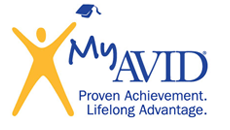           STOUT MIDDLE SCHOOL                2019-2020             AVID INFORMATIONWhat is AVID?AVID stands for Advancement Via Individual Determination and is a regularly scheduled elective class that prepares students in the middle, with academic potential, for success in advanced high school classes and in college.  What are the expectations for an AVID student?Maintain an average of C or aboveShow great citizenship and attendanceMaintain an organized binderTake notes everyday, in every classParticipate in weekly tutorialsWrite, Question, Collaborate, ReadTake PSAT Be involved in fundraisers/community serviceApply to several collegesWhat are the expectations for an AVID parent?Encourage their students to achieve academicallyMaintain regular contact with the AVID teacherBecome involved in the activities of the AVID programWhat happens in the AVID program?Students receive academic instruction in writing, note-taking, studying, test taking, and organizingStudents receive academic support from college tutors through collaborative tutorial groups and peer counselingStudents are motivated to pursue academic excellence through goal setting, rigorous classes, cultural and collegiate field trips, classroom speakers, and AVID team buildingWho qualifies for AVID?Student with at least a 2.0 grade point average (mostly in core classes) Student who has appropriate classroom behaviorStudent may be the first in the family to go to collegeStudent who has good attendance and is punctualStudent has the motivation and desire to prepare for entrance to a four-year college or university.  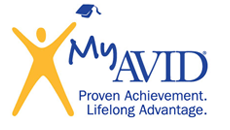 AVID STUDENT APPLICATION      2019-2020Please write down the name of a core teacher that you think will recommend you for the AVID Elective class.  Teachers will then base their recommendations on the following criteria:  General Behavior				 	Organizational SkillsTurning Work In On TimeWillingness To Accept SupportAbility To Do Honor Work With Extra SupportSchool Attendance	Internal MotivationWriting SkillsWorking With Other StudentTeacher’s Name  ____________________________________________AVID Student Application Student’s Name:  _____________________________________  Student I.D. #:  _________________________Student Short Answer Questions    You may attach another sheet to this form.  Explain what you like most about school?  Explain what you like least about school?What about AVID appeals to you?  If you have previously participated in the AVID Elective, what did you gain from the experience, and why do you want to continue?  What makes you a strong candidate for the AVID Elective?What is the biggest obstacle that you have ever had to overcome, and how did you do it? What are your academic goals for the future?Why do you believe that college is important?  Will you be the first member of your family to go to college?   If so, how does that make you feel?Parent/Guardian:  Please fill out the following section.   Student’s Last NameStudent’s First NameMiddle Initial  Student Number Current Grade Level    6     7 Parent/Guardian’s Last NameParent/Guardian’s First NameToday’s Date       /       /   Home Phone Number(        )                 -Parent/Guardian’s Cell Phone Number(        )                 -Is your child currently enrolled in AVID? Yes/NoParent/Guardian Email AddressStudent Email AddressFather’s/Guardian’s Highest Level of Education__ Some High School__ Some college__ AA/AS Degree__ BA/BS Degree __ Master’s Degree or AboveMother’s/Guardians Highest Level of Education__ Some High School__ Some college__ AA/AS Degree__ BA/BS Degree __ Master’s Degree or AboveTeacher Recommendation NeededStudent Commitment:  Please read and sign the following section:If I qualify for AVID, I will do the following:Enroll in rigorous courseworkMaintain a successful grade point averageMaintain satisfactory citizenship, attendance, and participation in all classesMaintain an organized binderComplete all homework assignments and commit to at least two hours of homework every nightBe prepared for the tutors on tutoring days I agree to accept enrollment into the AVID elective class, which will offer academic support.  I want to succeed, and I understand that I must take individual responsibility for my own success.  I am willing to commit to remaining in the AVID Elective class for the entire current school year.  I will be allowed to remain in the program only if I meet the responsibilities outlined above.  Students who opt out of the AVID Elective may not be able to get back into the program the following year.  Student Signature _____________________________________________       Date  _________________ Parent/Guardian Signature _____________________________________     Date __________________